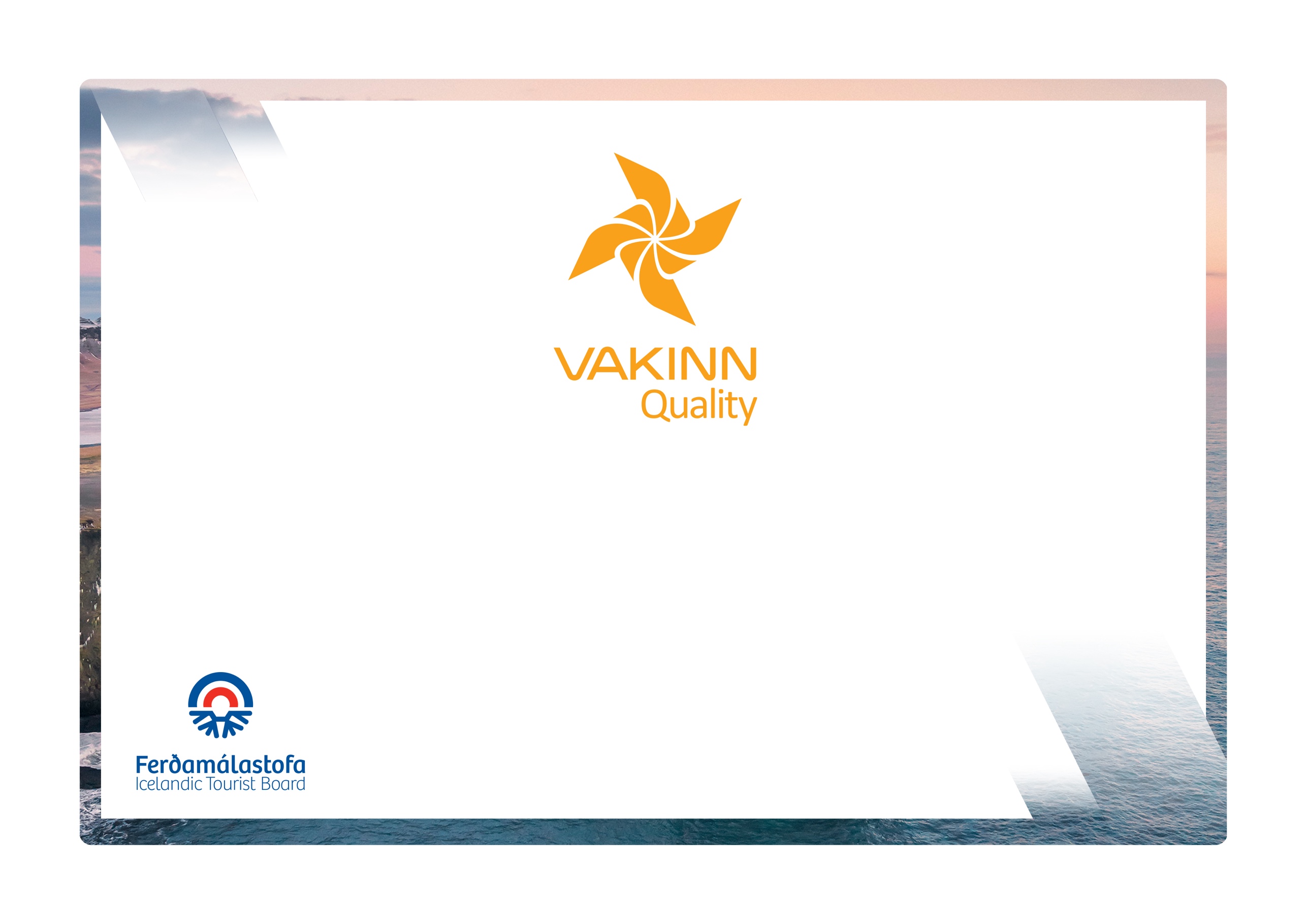 The following quality criteria are filled out by a company representative. A clear explanation of how each applicable criterion is fulfilled must be given with reference to appropriate documentation, e. g. employee handbook/quality manual, safety plans, photos etc. Random and/or selected criteria will be verified by the auditor.* A la carte restaurant offers the choice of at least three starters, three main courses and three desserts.224-1Facilities and Hygiene YesN/AHow fulfilled/explanation224-1.1 Entrance and immediate vicinity are clean and tidy.224-1.2 Buildings and facilities have been checked regarding accessibility for all (i. e. for all age groups, persons with restricted mobility, visual or hearing impaired etc.).224-1.3 Furnishings and tables are arranged in a way that minimises disturbance from e. g. guests waiting for service, passage of employees or cold air.224-1.4Coatracks are available.224-1.5Tables and chairs are in very good condition.224-1.6Minimum table size is 0.50x0.30 m per guest.224-1.7Tables and tablecloths are clean and in good condition.224-1.8Table decorations, condiment sets (salt, pepper, oils etc.) and other items on customers’ tables are kept clean and in proper condition.224-1.9Tables, contact surfaces, menus, condiment sets etc. are disinfected after each guest/family/group.224-1.10Reminders on personal hygiene and infection prevention measures i. e. hand washing and sanitizing are visible to guests and employees. 224-1.11If a buffet is offered, special arrangements are made regarding disinfection and infection prevention.224-1.12Used tableware must not be stored or stacked in the dining area.224-1.13Employees are presentable and dress in clean and appropriate working attire.224-1.14Toilets are marked, clean and in very good condition.224-1.15Active internal control system is in place cf. current laws and regulations on food safety and according to the directions of the Icelandic Food and Veterinary Authority.224-2Service YesN/AHow fulfilled/explanation224-2.1Opening hours are advertised e. g. in the window or on the company’s web page.224-2.2Menu including price list is clearly displayed at the entrance.224-2.3Menus are neat and legible in an appropriate format in at least one language besides Icelandic.224-2.4The menu displays prices of food and drinks as well as information on volume per glass or bottle of beverages.224-2.5Employees are familiar with courses on the menu and can assist guests with their choices.224-2.6Products from the local area are used as much as possible. The origin must be known and explained to guests.224-2.7Effort is made to purchase products and raw materials produced in Iceland, organic products and Fairtrade products, e. g. coffee tea, cocoa and sugar.224-2.8Employees have knowledge of the wine selection and other beverages on offer and can assist guests in making their choices.224-2.9Employees are aware of service timing and avoid unnecessary delays or excessive haste when serving guests.224-2.10Children’s needs are taken into consideration, e.g. by offering children’s portions and highchairs.224-2.11Guests’ special requests regarding food intolerance and food allergies are responded to.224-2.12Written guidelines, regarding the choice and volume of music in the dining area, are in place. The guidelines are introduced to all employees. 224-3BeveragesYesN/AHow fulfilled/explanation224-3.1Wine is offered by the glass; with a choice of at least two types of each, red and white.224-3.2The restaurant offers a wide selection of beer.224-3.3Common varieties of strong liquor are on offer.224-3.4Accredited measures are used for measuring correct volume of strong drinks.224-3.5Various types of coffee are on offer, such as cappuccino, espresso and café latte.224-3.6Various kinds of tea are on offer.224-4Education and TrainingYesN/AHow fulfilled/explanation224-4.1At an “a la carte“ restaurant* the chef has completed a journeyman‘s examination in culinary art (valid from January 1st 2026).224-4.2At an “a la carte“ restaurant* the head waiter has completed a journeyman‘s certificate in waiting (valid from January 1st 2026).224-4.3Kitchen and service employees have received teaching and training in the handling of food according to Vakinn course descriptions or comparable. A written description on how this is performed and what is covered is available.224-4.4Employees have received teaching and training in the importance of hygiene and cleaning according to Vakinn course descriptions or comparable. A written description on how this is performed and what is covered is available.224-4.5Service employees have received teaching and training in the reception of guests and waiting tables according to Vakinn course descriptions or comparable. A written description on how this is performed and what is covered is available.224-4.6At least one member of the kitchen staff has completed a course on food intolerance and food allergies.224-4.7(Service) employees attend a refresher course in initial reactions to suffocation and anaphylaxis.